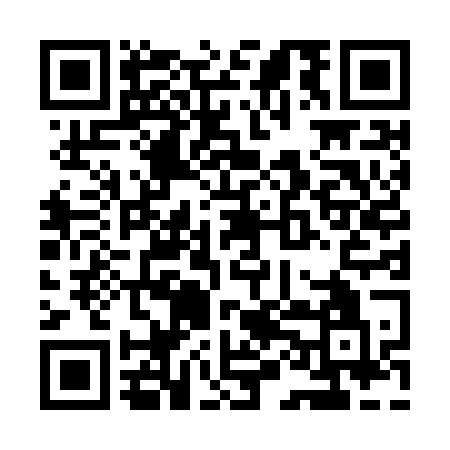 Ramadan times for Courtland Park, North Carolina, USAMon 11 Mar 2024 - Wed 10 Apr 2024High Latitude Method: Angle Based RulePrayer Calculation Method: Islamic Society of North AmericaAsar Calculation Method: ShafiPrayer times provided by https://www.salahtimes.comDateDayFajrSuhurSunriseDhuhrAsrIftarMaghribIsha11Mon6:246:247:351:294:507:237:238:3412Tue6:236:237:331:284:507:247:248:3513Wed6:216:217:321:284:507:257:258:3514Thu6:206:207:301:284:517:267:268:3615Fri6:186:187:291:274:517:277:278:3716Sat6:176:177:271:274:527:287:288:3817Sun6:156:157:261:274:527:287:288:3918Mon6:146:147:241:274:527:297:298:4019Tue6:126:127:231:264:537:307:308:4120Wed6:116:117:221:264:537:317:318:4221Thu6:096:097:201:264:547:327:328:4322Fri6:086:087:191:254:547:337:338:4423Sat6:066:067:171:254:547:347:348:4524Sun6:056:057:161:254:547:347:348:4625Mon6:036:037:141:244:557:357:358:4726Tue6:016:017:131:244:557:367:368:4827Wed6:006:007:111:244:557:377:378:4928Thu5:585:587:101:244:567:387:388:5029Fri5:575:577:081:234:567:397:398:5030Sat5:555:557:071:234:567:407:408:5131Sun5:545:547:051:234:567:407:408:521Mon5:525:527:041:224:577:417:418:532Tue5:505:507:031:224:577:427:428:543Wed5:495:497:011:224:577:437:438:554Thu5:475:477:001:224:577:447:448:565Fri5:465:466:581:214:587:457:458:576Sat5:445:446:571:214:587:467:468:587Sun5:435:436:551:214:587:467:468:598Mon5:415:416:541:204:587:477:479:009Tue5:395:396:531:204:587:487:489:0210Wed5:385:386:511:204:597:497:499:03